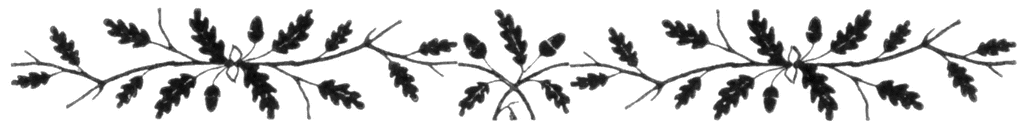 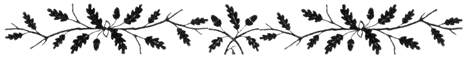 The Curriculum and Instruction DepartmentUndergraduate Program NewsletterThe monthly newsletter that provides important dates and advisement tips!Issue #122 		_		    _					     _	       August/September 2017C & I Advisement Center General Office Hours213F Hewitt Union, 315-312-5641www.oswego.edu/ciadvise		Monday	8:30 am - 4:30 pm		Tuesday 	8:30 am - 4:30 pm		Wednesday 	8:30 am - 4:30 pm		Thursday 	8:30 am - 6:00 pm		Friday 		8:30 am - 3:30 pmThis office is closed when classes are not in sessionAdvisement Coordinator: Sandra KyleAssistant Coordinator: Beth SmithGraduate Assistant Advisors:Nicole Stephenson: Curriculum and Instruction MSED
Laura McDorman: Curriculum and Instruction MSED Kaitlin Collins: Curriculum and Instruction MSEDMarissa Waite: Mental Health Counseling MS Call, stop by the office, or use youcanbook.me to set up an advisement meeting. 
sandrakyle.youcanbook.me
bethsmith.youcanbook.me
Graduate Assistants: ciadvise.youcanbook.me------------------------------------------------------------------All Students Registered for “Block One” Courses for Fall 2017There are three important meeting dates:Field Placement Orientation Meeting:Friday, September 1, 2017Location: 114 Marano Campus CenterPlease attend one of the following sessions Noon – 2:00 PM  OR  2:30 PM - 4:30 PMC&I Block One Group Advisement Meeting:Friday, September 8, 2017Location:  Marano Campus Center 201Please attend one of the following sessions.10:20 AM - 11:15 AM   OR  1:50 PM – 2:45 PMAVID Training:Wednesday, September 6 OR Thursday, September 7Location: Marano Campus Center 114Please attend one of the following sessions.8:30-11:30  OR  12:30-3:30Field Experience Placement Dates Fall 2017:Block 1: Sept. 18 – Dec. 8Block 2: Sept. 11 – Dec. 8Block 3: Sept. 5 – Dec. 14For more information regarding field placements, visit the Field Placement Office’s website.https://www.oswego.edu/field-placement-officeImportant Dates for August/September 2017August 31: Final Date to Add a Q-1 CourseSeptember 4: Labor Day (No Classes)	September 5: Q-1 Student Teaching Begins   Undergraduate or Graduate Semester CourseSeptember 7: Final Date to Select Pass/Fail Option for Semester CourseSeptember 18: Final Date to Drop an Undergraduate or Graduate Semester CourseSept. 19-Oct. 27: Course Withdrawal Period (WP, WF, WN) in EffectSeptember 20: Rosh Hashanah Begins at sundown (No Evening Classes)September 21-22: Rosh Hashanah (No Classes)--------------------------------------------------------------------Spring 2018 Student Teachers:Student teaching applications for Spring 2018 are dueTuesday, September 12, 2017Student Teaching Advisement Reminder:All cognate courses must be completed with a grade of C- or higher prior to student teaching. Cognate courses include:Childhood: PSY 100, HDV 322, Foreign Language, General Ed Computer Literacy course or competency exam, MAT 106, MAT 206, Natural Science with a lab, SSHS 1020, DASA 1020. Adolescence: PSY 100, HDV 323, Foreign Language, General Ed Computer Literacy course or competency exam, SSHS 1020, DASA 1020.TESOL:  PSY 100, PSY 320 OR HDV 322 OR HDV 323, Foreign Language, General Ed Computer Literacy course or competency exam, SSHS 1020, DASA 1020.*Students are given the option to request to student teach abroad in London, New Zealand or Australia. Visit the study abroad link for more information: https://www.oswego.edu/international/study-abroad-and-exchange-programs ----------------------------------------------------------------NYSTCE Information New York State Teacher Certification ExamsStudents applying for teacher certification must complete the following certification exams:Content Specialty Test (CST)Educating All Students Test (EAS)Teacher Performance Assessment (edTPA)*Reference www.nystce.nesinc.com for information regarding certification exams, safety nets, practice exams, and more.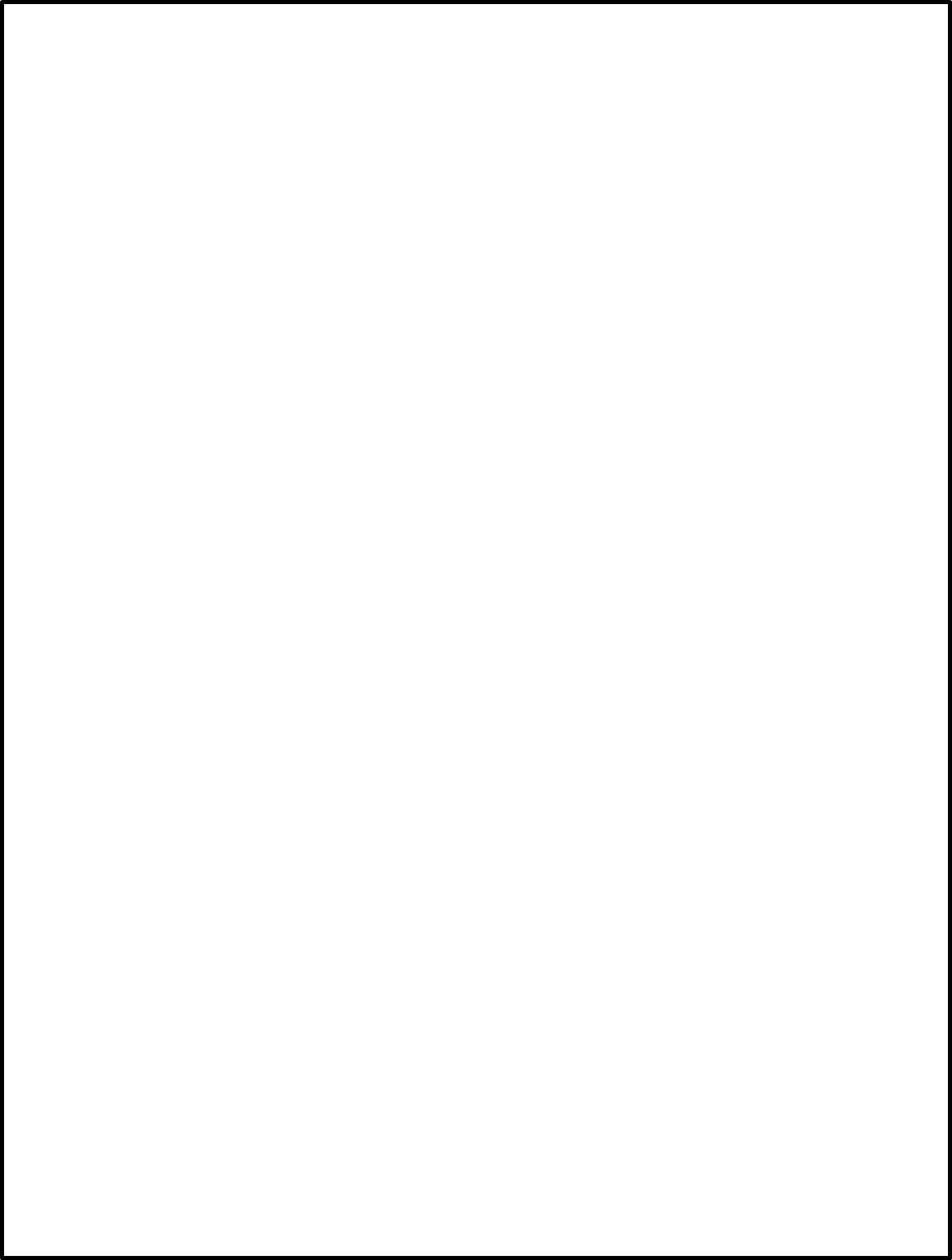 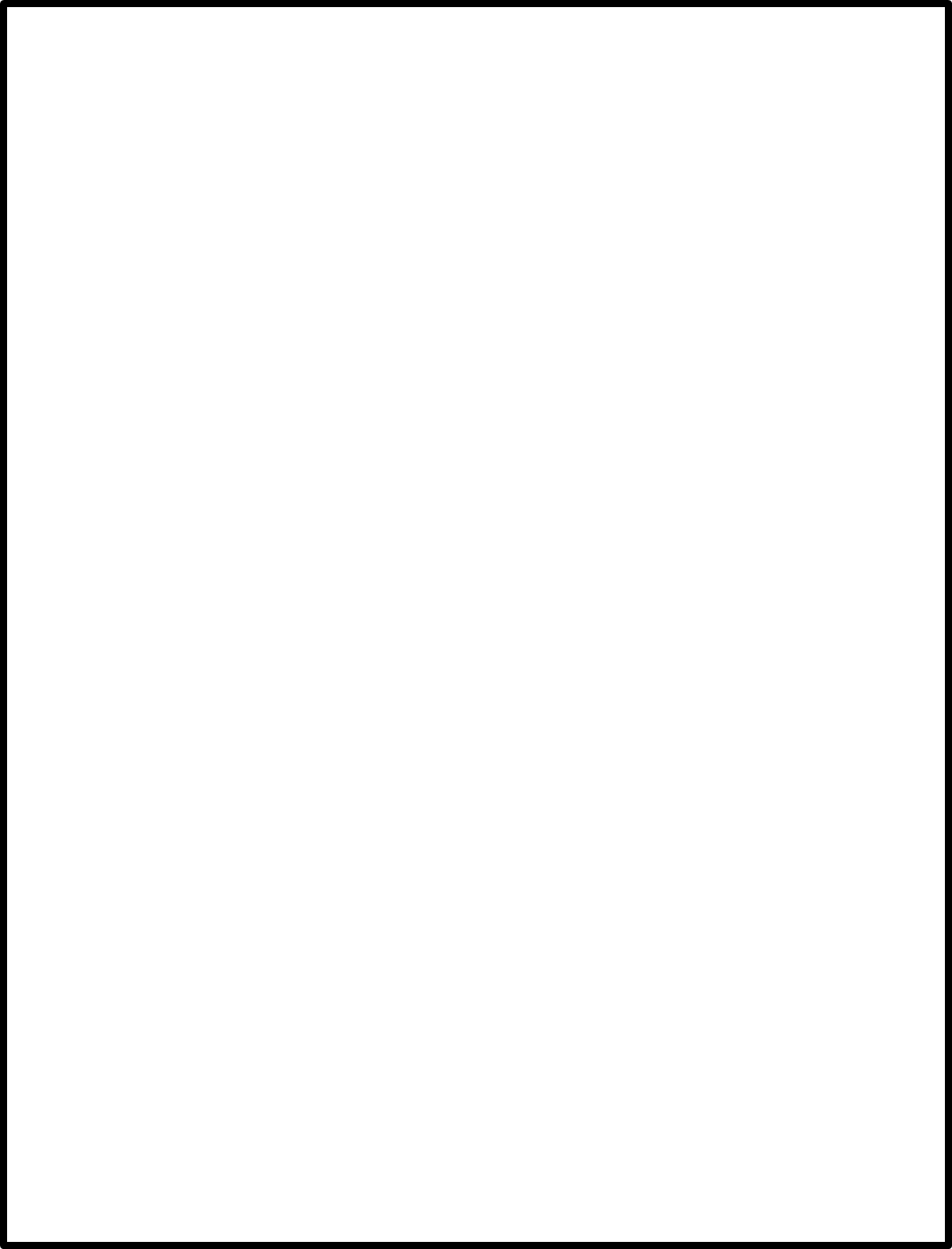 Graduating May or August 2018?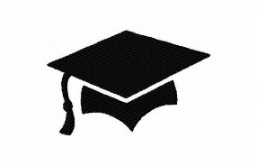  Complete a Senior Checklist Soon!Seniors need to file for graduation online by doing the following:Log in to “myOswego”Click on the “Student Records” tabClick on “Apply for Graduation” and complete the required informationFollow the on-screen instructions.Meet with your major/minor advisor(s) to review and sign your checklist form you printed.*Dr. Russo and Dr. O’Toole will meet with their advisees to complete senior checklists. All other C&I students will meet with Sandra Kyle or Beth Smith by appointment at the Curriculum and Instruction Advisement Center.----------------------------------------------------------------Deadlines for Graduation forUNDERGRADUATE Students:Graduating May 2018 File for Graduating before October 1, 2017.Return Senior Check form by December 1, 2017.Graduating August 2018File for graduation before February 2, 2018.Return Senior Check form by April 1, 2018.*Be sure to declare all majors and minors prior to applying for graduation.*All students must sign their senior checklist to be eligible to graduate.*August graduates participate in the May graduation ceremony; no special permission needed.----------------------------------------------------------------Required Workshops forTeacher CertificationSafe Schools, Healthy Students 1020 (SSHS 1020) is an online workshop administered through the Division of Extended Learning, located at 151 Campus Center. SSHS 1020 fulfills the New York State workshop requirements for those completing a teacher preparation program through a college. Register online through myOswego.Fall & Winter Session DatesAugust 28, 2017 - September 9, 2017October 16, 2017 - November 17, 2017January 2, 2018 - January 19, 2018----------------------------------------------------------------------Teacher Resource CenterDid you know there is a Teacher Resource Center on the second floor of Penfield Library?  This is an excellent resource of children’s books, young adult books, student and teacher versions of textbooks, and professional journals. 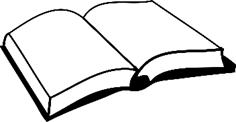 Dignity for All Students Act (DASA) DASA is a six-hour workshop administered through the Division of Extended Learning. DASA 1020 fulfills the New York State workshop requirements for those completing a teacher preparation program through a college. Register online through myOswego.Fall 2017 SessionsSeptember 16, 2017 8:30am - 3:30pm 211 Marano Campus CenterOctober 21, 2017 8:30am - 3:30pm 129 Metro Center (Syracuse Campus)November 18, 2017 8:30am - 3:30pm 211 Marano Campus Center *Be advised that offered dates and locations may change; check “myOswego” regularly for changes. For more information about SSHS, visit: https://www.oswego.edu/extended-learning/dasa-and-safe-schools ----------------------------------------------------------------Education ClubAll teacher candidates are encouraged to get involved in Education Club. Group members cooperatively plan activities to benefit pre-service teachers, including informational meetings about program requirements, mock interviews, preparation of interview portfolios and resumes, and social events. If interested, email oswegoeduclub@gmail.com. ----------------------------------------------------------------Kappa Delta Pi Honor SocietyThe SUNY Oswego chapter of Kappa Delta Pi is an International Honor Society in Education dedicated to scholarly excellence in education. The society, as a community of scholars, is pledged to worthy ideals.  Throughout the year, group members organize informational meetings, service projects and workshops.  For more information, check out the KDP display case in Hewitt Union (second floor) or e-mail kdp@oswego.edu.
Required cumulative GPA for membership invitation:
- Undergraduate: 3.30
- Graduate: 3.75----------------------------------------------------------------Health Fee for Student TeachersPlease be aware that Student Accounts automatically refunds the semester health fee for undergraduate student teachers. Student teachers may still receive health care at Mary Walker Health Center by paying a $40 fee per visit, or a semester fee of $183. Call the health center with any questions or concerns at (315) 312-4100.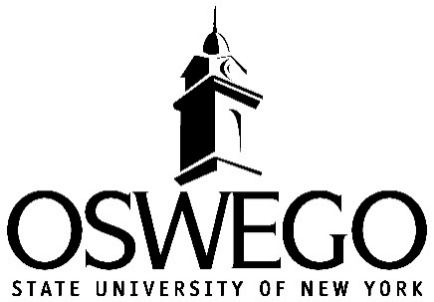 School of Education Dean’s OfficeDr. Pamela A. Michel, Dean302 Park Hall: (315) 312-2102Dr. Kristen Munger, Associate Dean302 Park Hall: (315) 312-2103Curriculum & InstructionDepartment OfficeDr. Joanne O’Toole, Interim Department Chair214 Hewitt Union: (315) 312-4061Sandra Kyle, Advisement CoordinatorMrs. Beth Smith, Asst. Advisement Coordinator213F Hewitt Union: (315) 312-5641ciugrad@oswego.eduField Placement OfficeMs. Nichole Brown, Director Mackin Hall, 15 LOU-1B (temporary physical location) (315) 312-3098fpoffice@oswego.eduCurriculum & Instruction Department FacultyDr. Jean Ann310A Park Hall(315) 312-2635jean.ann@oswego.eduDr. Barbara Beyerbach216B Hewitt Union(315) 312-2650barbara.beyerbach@oswego.eduDr. Marcia Burrell217A Hewitt Union(315) 312-4061marcia.burrell@oswego.eduDr. Michelle Duffy217E Hewitt Union(315) 312-2652michelle.duffy@oswego.eduDr. Anne Fairbrother204B Hewitt Union(315) 312-3216anne.fairbrother@oswego.eduDr. Amanda Fenlon216A Hewitt Union(315) 312-2642amanda.fenlon@oswego.eduDr. Alfred Frederick208 Hewitt Union(315) 312-2643Dr. Jean Hallagan209 Hewitt Union(315) 312-2444jean.hallagan@oswego.eduDr. Bonita Hampton215 Hewitt Union(315) 312-2933bonita.hampton@oswego.eduDr. Jennifer Kagan205 Hewitt Union(315) 312-2662jennifer.kagan@oswego.eduDr. Sharon Kane207 Hewitt Union(315) 312-2660sharon.kane@oswego.eduDr. Jacque Kibbey216C Hewitt Union(315) 312-2647jacquelyn.kibbey@oswego.eduProfessor Lorraine Malecki217D Hewitt Union(315) 312-3875lorraine.malecki@oswego.eduProfessor Doreen Mazzye202B Hewitt Union(315) 312-2633doreen.mazzye@oswego.eduProfessor Anneke McEvoy306C Park Hall(315) 312-3399anneke.mcevoy@oswego.eduDr. Maria Murray211 Hewitt Union(315) 312-2929maria.murray@oswego.eduDr. Eric Olson217B Hewitt Union(315) 312-2646eric.olson@oswego.eduDr. Joanne O’Toole214 Hewitt Union(315) 312-2634joanne.otoole@oswego.eduDr. David Parisian210 Hewitt Union(315) 312-2653david.parisian@oswego.eduDr. Dennis Parsons201 Hewitt Union(315) 312-2655dennis.parsons@oswego.eduDr. Bruce Peng310A Park Hall(315) 312-2663long.peng@oswego.eduDr. Ritu Radhakrishnan216D Hewitt Union(315) 312-2641ritu.radhakrishnan@oswego.eduDr. Tania Ramalho217C Hewitt Union(315) 312-2631tania.ramalho@oswego.eduDr. Pat Russo310C Park Hall(315) 312-2632pat.russo@oswego.eduDr. Roberta Schnorr216A Hewitt Union(315) 312-3107roberta.schnorr@oswego.eduProfessor Linda Stummer202A Hewitt Union315.312.2661linda.stummer@oswego.eduProfessor Christine Walsh202 Hewitt Union315.312.4061christine.walsh@oswego.eduDr. Carol Willard203 Hewitt Union(315) 312-6282carol.willard@oswego.eduDr. Harrison Yang206 Hewitt Union(315) 312-2651harrison.yang@oswego.edu----------------------------------------------------------------Related ServicesField Placement OfficeMackin Hall, 15-Lou-1B*(315) 312-3098,fpoffice@oswego.edu*This is a temporary location for the Wilbur Hall Renovation.The Field Placement Office arranges all practicum and student teaching placements.  Education Career Coach145 Marano Campus Center(315) 312.2255 jacqueline.wallace@oswego.eduJacqueline Wallace is the Career Coach for education careers. The Career Coach helps students with creating and polishing resumes and cover letters and assists with job searches. Tk20302E Park Hall(315) 312- 3118 tk20@oswego.eduTk20 is the electronic portfolio system used by the School of Education. For questions about T20, contact this office or visit on the web at: www.oswego.edu/education/tk20